                    SEQUÊNCIA DIDÁTICA – MÚSICA – 03/08 A 07/08 – 5º ANOESTA SEMANA VAMOS REALIZAR UMA ATIVIDADE DE CRIAÇÃO.Na atividade abaixo tem 8 compassos vazios, vocês devem completar esses compassos como as figuras e as pausas da tabela de valores. Cuidem os tempos de cada figura. Não pode passar de 4 tempos por compasso, cada barrinha daquelas em vertical (em pé) separa um compasso, então na primeira linha tem dois compassos e nas outras duas linhas tem 3 compassos em cada, é só para colocar as figuras de acordo com o tempo de cada uma. NÃO ESQUEÇAM DE COPIAR A ATIVIDADE NO CADERNO. QUEM REALIZAR A IMPRESSÃO PODE COLAR.AULA 01
DATA:ATIVIDADE: Criar uma pauta de oito compassos utilizando as figuras da tabela de valores. 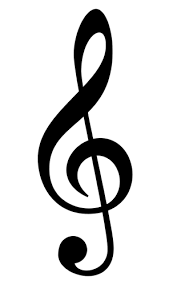 ___________________________________________________________________________________________________________________________________________________________________________________________________________________________________________________________________________________________________________________________________________________________________________________________________________________________________________________________________________________________________________________________________________________________________________________________________________________________________________________________________________________________________________________________________________________________________________________________________________________________________________________________________________________________________________________________________________________________________________________________________________________________________________________________________________________________________________________________________________________________________________________________________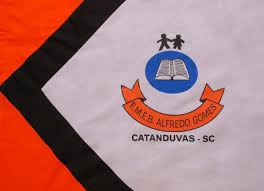 ESCOLA MUNICIPAL DE EDUCAÇÃO BÁSICA ALFREDO GOMES.DIRETORA: IVÂNIA NORA.ASSESSORA PEDAGÓGICA: SIMONE ANDRÉA CARL.ASSESSORA TÉCNICA ADM.: TANIA N. DE ÁVILA.PROFESSORA: PAULO ANDRÉ KLEIN.DISCIPLINA: MÚSICA.CATANDUVAS – SCANO 2020 - TURMA: 5º ANO